AWD Hoodie SizesJuniorAdult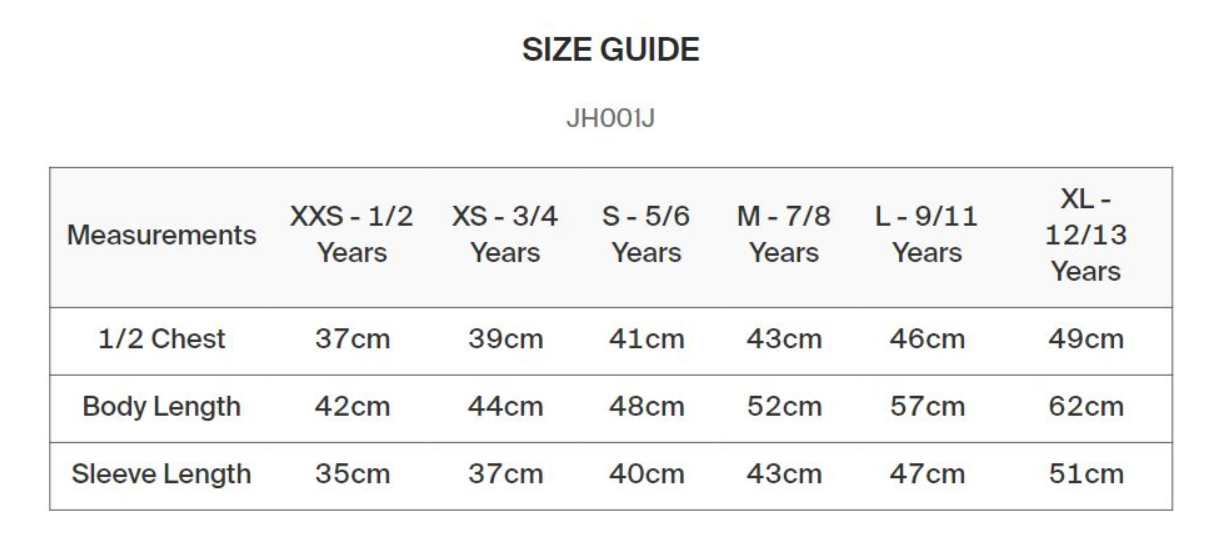 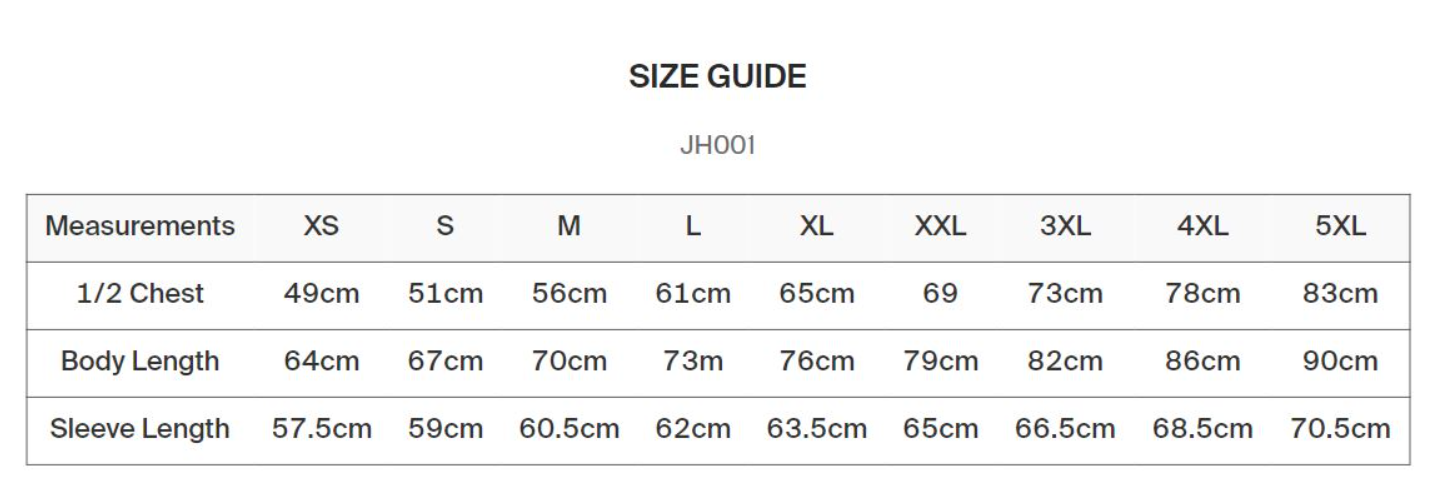 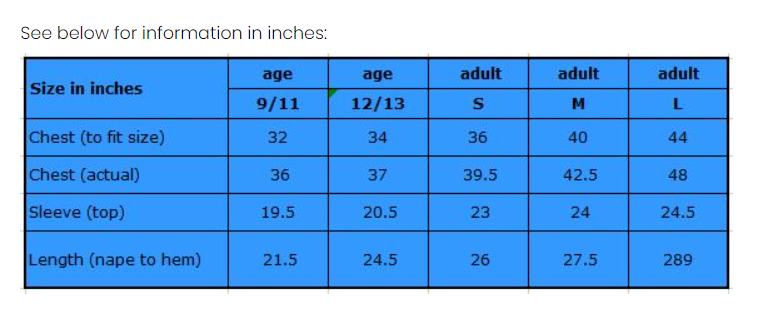 